Ma préoccupationTu n’as pas à répondre à toutes les questions. N'essaie pas de deviner. Tu n’es pas obligé de remplir toutes les cases.*Si tu en as besoin d'autres, n'hésite pas, demande ! *** Tu peux appeler le Bureau de l'intervenant provincial quand tu veux au 1-800-263-2841**Quand tu as terminé de remplir le formulaire tu peux le donner à :Qu'est-ce qui te rend malheureux ?  Qu'est-ce qui te rend malheureux ?  Qu'est-ce qui te rend malheureux ?  Qu'est-ce qui te rend malheureux ?  Qu'est-ce qui te rend malheureux ?  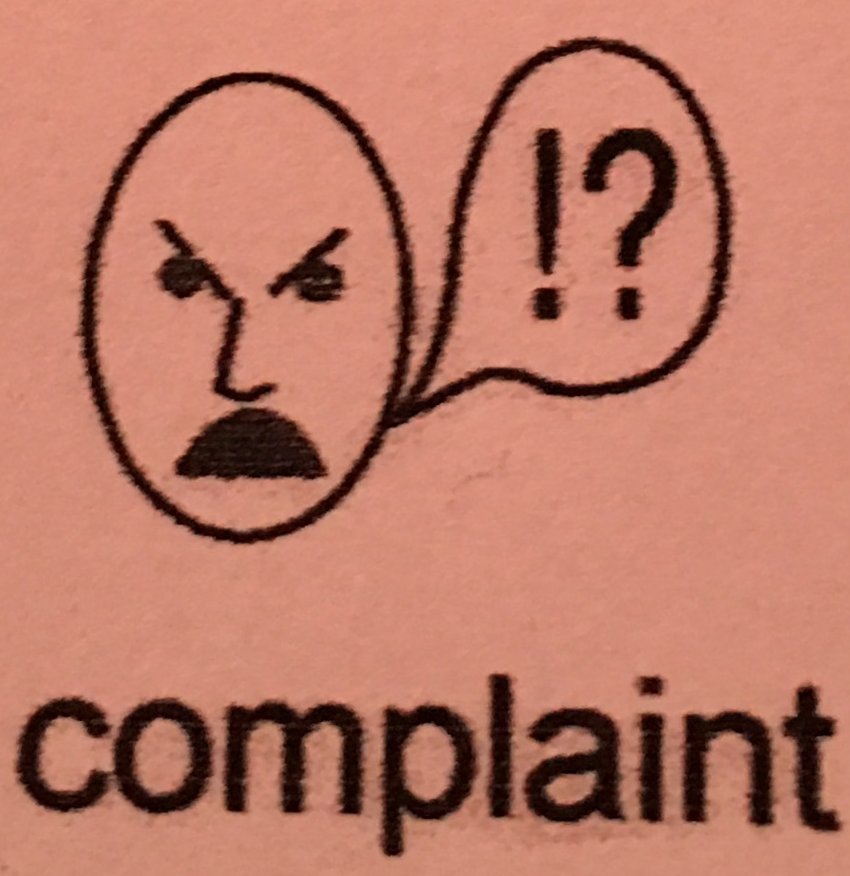 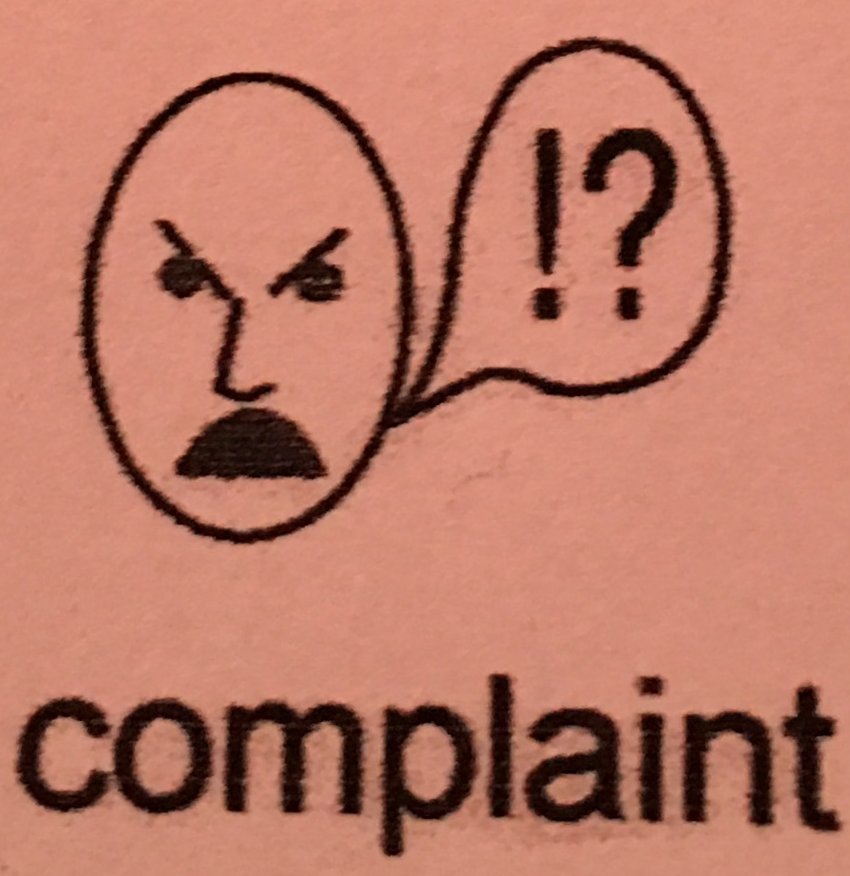 Quand cet événement a-t-il eu lieu ?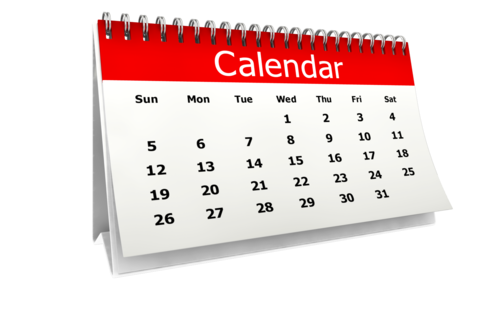 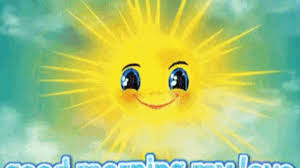 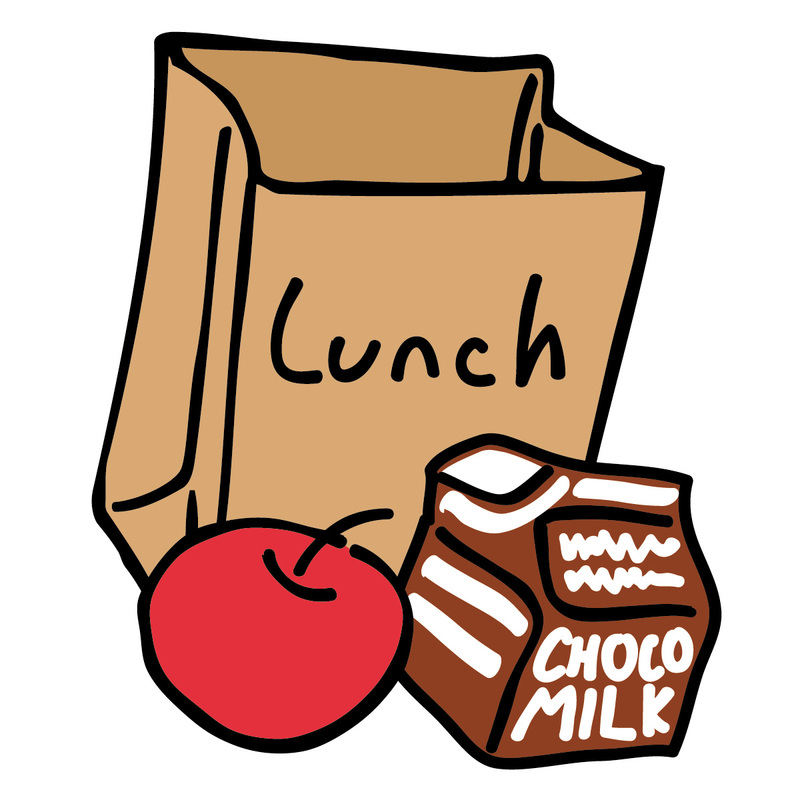 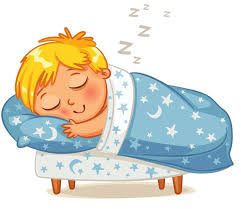 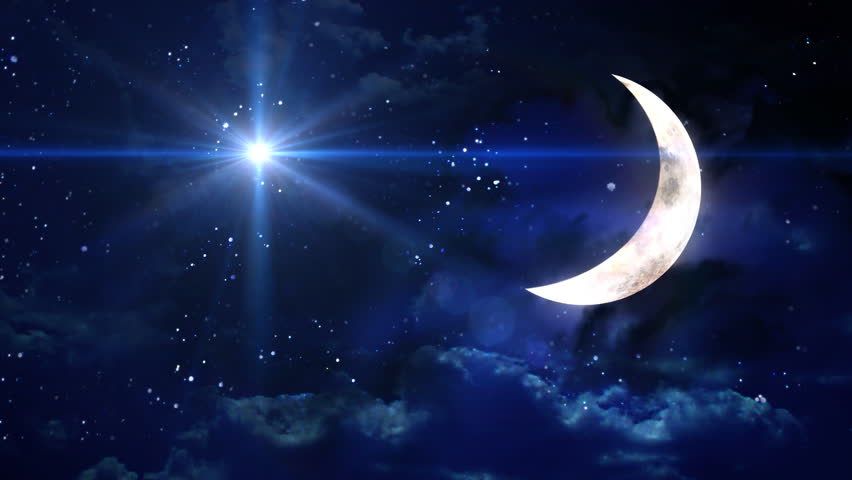 Où cela s'est-il passé ?  Où cela s'est-il passé ?  Où cela s'est-il passé ?  Où cela s'est-il passé ?  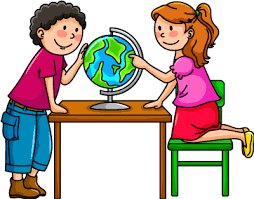 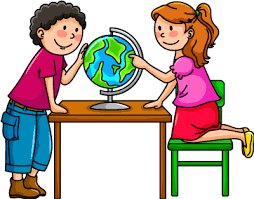 Qui était là ?Qui était là ?Qui était là ?Qui était là ?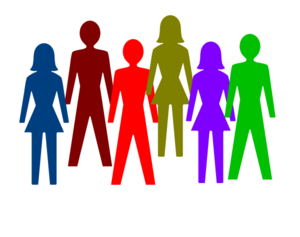 Comment voudrais-tu que les choses changent ?Comment voudrais-tu que les choses changent ?Comment voudrais-tu que les choses changent ?Comment voudrais-tu que les choses changent ?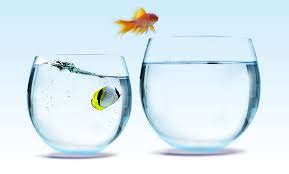 Qu'est-ce qui a déjà été fait pour essayer de changer les choses ?Qu'est-ce qui a déjà été fait pour essayer de changer les choses ?Qu'est-ce qui a déjà été fait pour essayer de changer les choses ?Qu'est-ce qui a déjà été fait pour essayer de changer les choses ?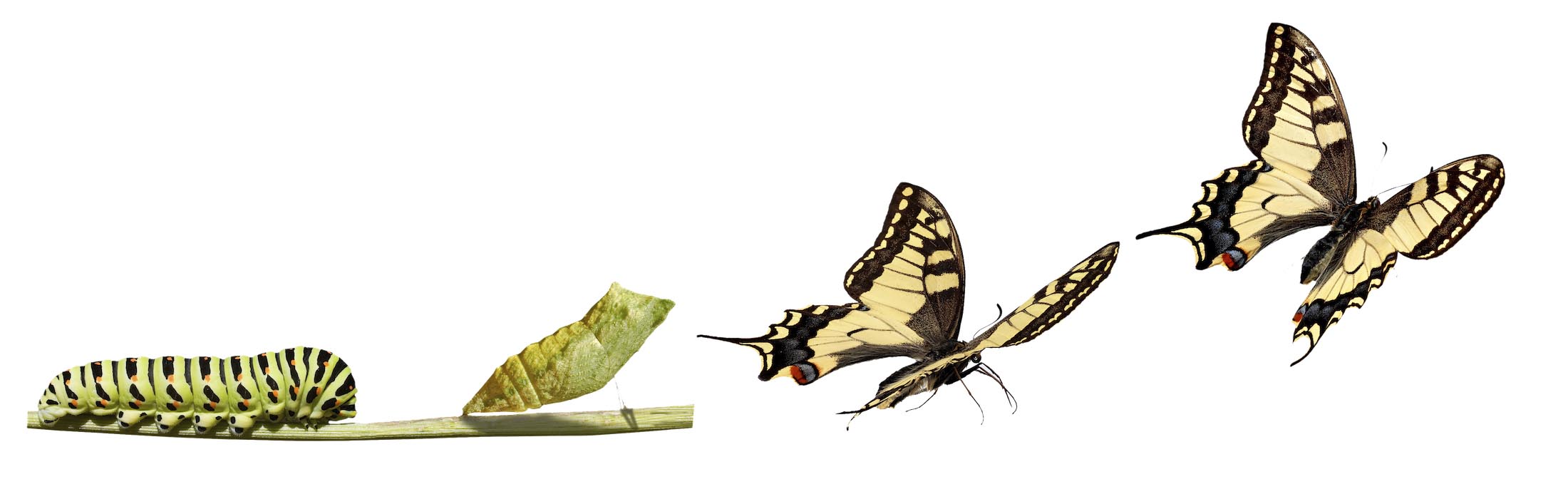 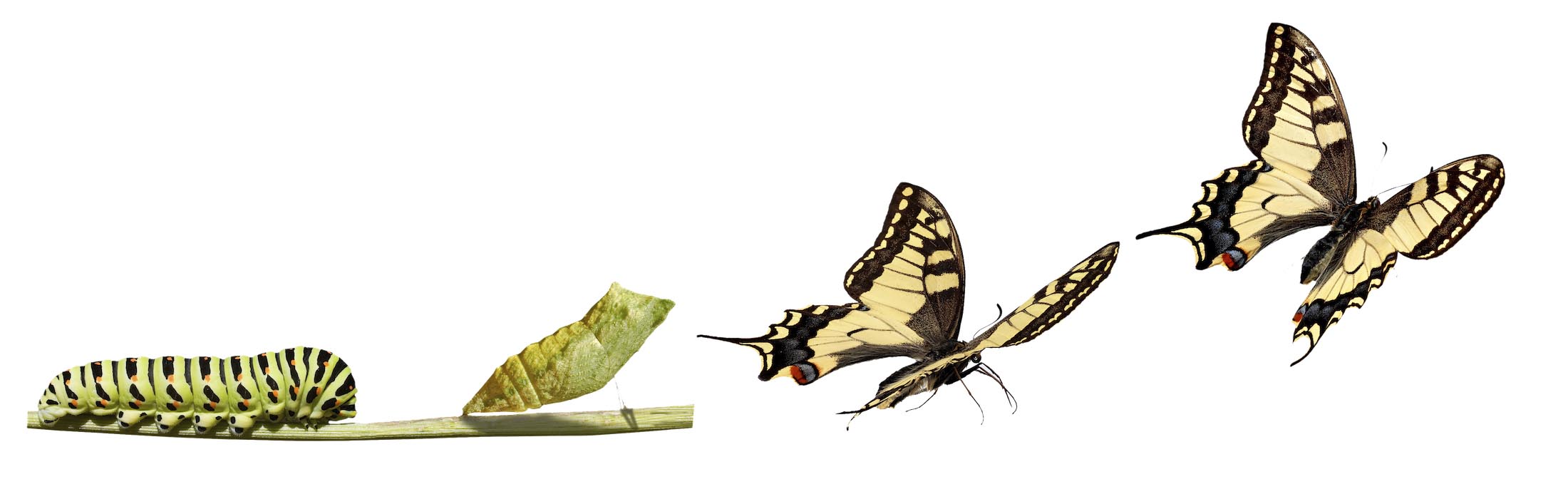 Comment te sens-tu à propos de ce qui s'est passé ?Comment te sens-tu à propos de ce qui s'est passé ?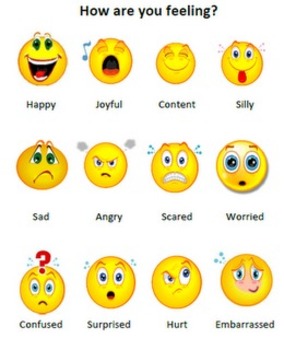 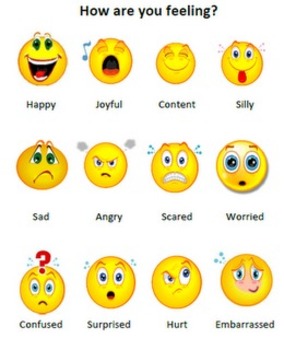 Est-ce que quelqu'un t’as aidé à remplir ce formulaire ? Si oui, qui ?Est-ce que quelqu'un t’as aidé à remplir ce formulaire ? Si oui, qui ?Est-ce que quelqu'un t’as aidé à remplir ce formulaire ? Si oui, qui ?Est-ce que quelqu'un t’as aidé à remplir ce formulaire ? Si oui, qui ?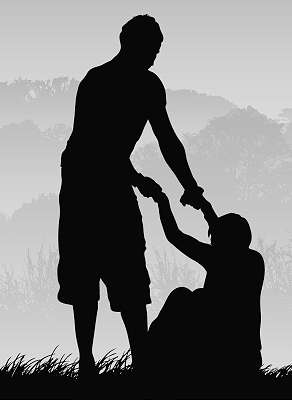 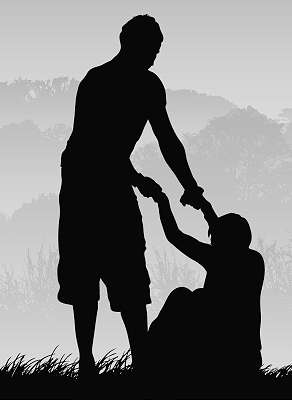 